Informator o dostępnych formach świadczeń zdrowotnych dla obywateli Ukrainy, którzy przybyli do Polski w związku z agresją militarną Rosji na teren UkrainySzanowni Państwo!W wasze ręce oddajemy „Informator o dostępnych formach świadczeń zdrowotnych w stanach nagłych na terenie Trójmiasta”. Dowiecie się z niego co zrobić w przypadku, gdy objawy choroby pojawią się w momencie, w którym przychodnie lekarskie są zamknięte; jak i gdzie zgłosić się gdy doznacie urazu lub ulegniecie wypadkowi. To bardzo ważne, aby każdy z Was wiedział gdzie zgłosić się po adekwatną do sytuacji pomoc. Dzięki temu czas oczekiwania na udzielenie tej pomocy będzie krótszy, a i lekarze pracujący na Izbach Przyjęć czy Szpitalnych Oddziałach Ratunkowych będą mogli skupić się na pacjentach wymagających pilnych interwencji z użyciem zaawansowanych procedur medycznych, badań i sprzętu. Mam nadzieję, że dzięki poznaniu zebranych w informatorze procedur leczenie i pomoc w nagłych sytuacjach stanie się bardziej efektywna i szybsza.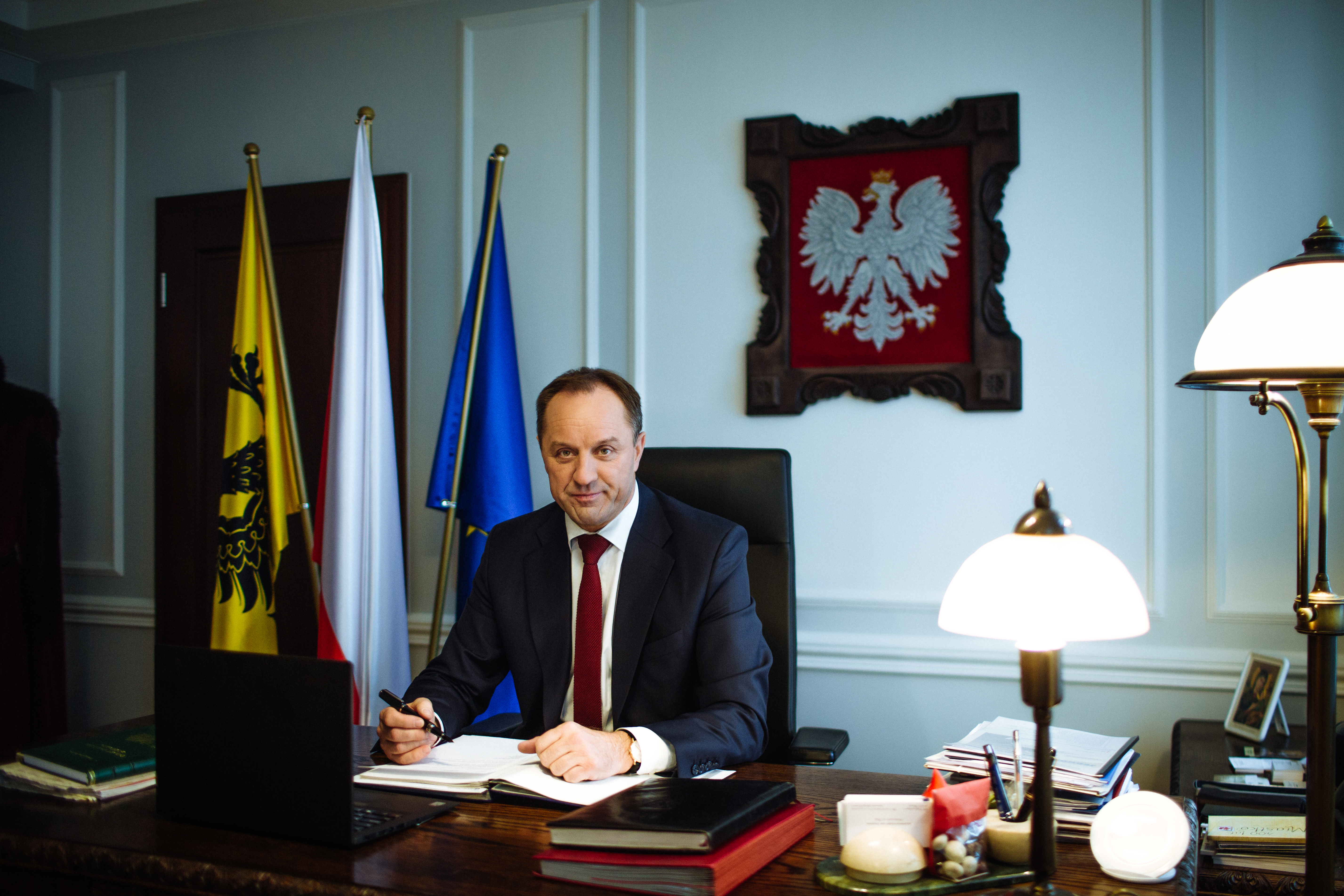 Życzę Wam dużo zdrowia!Marszałek Województwa PomorskiegoMieczysław StrukŚwiadczenia zdrowotnePomoc medyczna dla obywateli Ukrainy – zasady udzielania świadczeńObywatel Ukrainy, który posiada zaświadczenie wystawione przez Straż Graniczną RP lub odcisk stempla Straży Granicznej RP w dokumencie podróży, potwierdzające legalny pobyt na terytorium RP, po przekroczeniu granicy od 24 lutego 2022 r., w związku z konfliktem zbrojnym na terytorium Ukrainy, i który zgłosi się z problemem zdrowotnym do lekarza rodzinnego, poradni specjalistycznej, czy szpitala otrzyma pomoc medyczną.Zasady udzielania świadczeń medycznych dla obywateli Ukrainy oraz ich rozliczania będą identyczne, jak w przypadku polskich pacjentów. Za świadczenia zapłaci Narodowy Fundusz Zdrowia ze środków z budżetu państwa. Podstawą rozliczeń będą stawki zapisane w umowach z NFZ.Teleplatforma Pierwszego Kontaktu800 137 200Teleplatforma Pierwszego Kontaktu (TPK) jest dostępna poza godzinami pracy Podstawowej Opieki Zdrowotnej, czyli od poniedziałku do piątku w godzinach od 18:00 do 8:00 następnego dnia w soboty i niedziele oraz inne dni ustawowo wolne od pracy, w godzinach od 8:00 do 8:00 następnego dnia -obecnie infolinia obsługiwana jest w języku polskim i angielskim.Kwarantanna i szczepienia przeciw Covid-19 cudzoziemców narodowości ukraińskiejWszystkie osoby przekraczające odcinek granicy Rzeczypospolitej Polskiej z Ukrainą w związku z konfliktem zbrojnym na terytorium tego państwa zwolnione zostały z odbycia, po przekroczeniu granicy Rzeczypospolitej Polskiej, 7-dniowej kwarantanny.E-skierowanie na szczepienie dla cudzoziemców – jak się zaszczepić przeciw COVD-19, jeśli nie masz numeru PESELKto może zaszczepić się przeciw COVID-19 w Polsce?Osoba, która przyjechała do Polski z Ukrainy w związku z trwającym konfliktem zbrojnymOsoba uczącą się lub studiująca w PolsceZagraniczny doktorantCudzoziemiec z zezwoleniem na pracęDyplomataWspółmałżonek lub dziecko osoby z prawem pobytu w Polsce Ważne! W Polsce zaszczepić się mogą osoby powyżej 18. roku życia, ale także dzieci i młodzież powyżej 5. roku życia.Aby móc skorzystać ze szczepienia przeciw COVID-19 powinieneś się zgłosić do lekarza. Brak numeru PESEL nie stanowi przeszkody w procedurze szczepienia.Jakie dokumenty są potrzebne?Aby móc skorzystać ze szczepienia w ramach Narodowego Programu Szczepień musisz posiadać dokument potwierdzający Twoją tożsamość – dowód osobisty, paszport lub tymczasowe zaświadczenie tożsamości cudzoziemca – TZTC.Pamiętaj, aby w miarę możliwości za każdym razem posługiwać się tym samym dokumentem, który powinieneś zabrać ze sobą również na szczepienie.Wystawienie skierowania przez lekarzaLekarz ma prawo i powinien wystawić skierowanie na szczepienie za pośrednictwem aplikacji gabinet.gov.pl. Wystawiając skierowanie, w polu „dane pacjenta” powinien wybrać „Inny identyfikator” (zamiast „Numer PESEL”) i wprowadzić numer dokumentu tożsamości, jakim posługuje się uprawniony obcokrajowiec. Najlepiej, żeby był to numer paszportu lub zagraniczny dowód osobisty lub numer TZTC.Wystawione skierowanie przez lekarza – jak zarejestrować się na szczepienieJeśli masz już wystawione przez lekarza skierowanie na szczepienie, musisz zarejestrować się na konkretny termin. Możesz to zrobić:za pośrednictwem infolinii 989bezpośrednio w wybranym punkcie szczepień, który jest dla Ciebie dogodny.W trakcie rejestracji pamiętaj, aby podać numer dokumentu, który widnieje na Twoim e-skierowaniu.Szczepienie przeciw COVID-19Pamiętaj, aby na szczepienie zabrać ze sobą dokument tożsamości, który był podstawą wydania skierowania.W punkcie szczepień będziesz musiał wypełnić krótki kwestionariusz wstępnego wywiadu. Formularz jest dostępny w placówce w języku angielskim i ukraińskim.Ważne! Szczepienia przeciwko COVID-19 dla obcokrajowców przebywających w Polsce legalnie wykonywane są bezpłatnie.Szczepienia ochronneWszystkie dzieci przebywające w Polsce dłużej niż 3 miesiące podlegają obowiązkowym szczepieniom ochronnym. Szczepienie jest poprzedzone lekarskim badaniem kwalifikacyjnym w celu wykluczenia ewentualnych przeciwskazań do szczepień. Szczepienia obowiązkowe wraz z badaniem kwalifikacyjnym są NIEODPŁATNE zarówno dla osób ubezpieczonych, ja i nie posiadających uprawnień z tytułu ubezpieczenia zdrowotnego. Szczepienia odbywają się w gabinetach Podstawowej Opieki Zdrowotnej, za wyjątkiem szczepień dzieci w 1 dobie życia, które wykonywane są w szpitalu.Osoby, które były szczepione w swoich krajach macierzystych powinny przedstawić lekarzowi posiadaną dokumentację. Umożliwi to lekarzowi ustalenie indywidualnego kalendarza szczepień.Telefoniczna Informacja Pacjenta800-190-590Numer dla osób dzwoniących z zagranicy+48 22 125 66 00Pod numerem bezpłatnej i całodobowej Telefonicznej Informacji Pacjenta uzyskasz informacje o nocnej i świątecznej opiece lekarskiej oraz najbliższym Szpitalnym Oddziale Ratunkowym.Informacja dla Pacjenta w języku ukraińskim i rosyjskim: 800 190 590, wybierz „6”. Czynna całą dobę 7 dni w tygodniu.W Telefonicznej Informacji Pacjenta możesz:zamówić połączenie z konsultantem, który do Ciebie oddzwoni (jeśli nie możesz czekać w kolejce na połączenie)skorzystać z czatu tekstowego z konsultantem pod adresem https://www.nfz.gov.pl/kontakt/telefoniczna-informacja-pacjenta/czat-z-konsultantem-tip/skorzystać z kontaktu e-mail z konsultantem pod adresem tip@nfz.gov.plskorzystać z kontaktu przez formularz kontaktowy z konsultantem pod adresem https://www.nfz.gov.pl/kontakt/telefoniczna-informacja-pacjenta/zadaj-pytanie-tip-/ Aktualne informacje na temat wszystkich placówek medycznych, z których możesz skorzystać w ramach Narodowego Funduszu Zdrowia (NFZ), możesz też znaleźć na stronie internetowej:https://zip.nfz.gov.pl/ w zakładce „Gdzie się leczyć?”. Informacje na stronie są dostępne tylko w języku polskim.Podstawowa Opieka ZdrowotnaZapewnia podstawowe, ale i kompleksowe świadczenia opieki zdrowotnej w miejscu Twojego zamieszkania, chociaż nie obowiązuje tutaj rejonizacja. Świadczenia udzielane są w gabinecie, poradni lub przychodni, a w przypadkach uzasadnionych medycznie, także w domu pacjenta. Pomoc medyczną otrzymasz w dni powszednie od poniedziałku do piątku w godz. od 8.00 do 18.00, z wyłączeniem dni ustawowo wolnych od pracy.Poradnie Podstawowej Opieki Zdrowotnej nazywane są potocznie poradniami pierwszego kontaktu lub poradniami rodzinnymi i to do nich w pierwszej kolejności powinieneś zgłosić się po pomoc i konsultację w sytuacji pogorszenia samopoczucia czy dolegliwości niezagrażających bezpośrednio Twojemu zdrowiu lub życiu.Nocna i Świąteczna Opieka ChorychTo świadczenia podstawowej opieki zdrowotnej w sytuacji nagłego zachorowania lub nagłego pogorszenia stanu zdrowia, które udzielane są od poniedziałku do piątku w godzinach od 18.00 do 8.00 dnia następnego oraz w soboty, niedziele i inne dni ustawowo wolne od pracy w godzinach od 8.00 do godziny 8.00 dnia następnego. Dyżurujący w przychodni lekarz udziela porad: w gabinecie, poradni czy przychodni lub w domu pacjenta (w przypadkach uzasadnionych medycznie) lub telefonicznie.Świadczenia Nocnej Opieki Chorych udzielane są bez skierowania. Nie obowiązuje też rejonizacja. Możesz zgłosić się o pomoc do dowolnego punktu nocnej opieki.Ambulatoryjna Opieka SpecjalistycznaJest to forma pomocy, z której możesz skorzystać, jeżeli lekarz leczący Ciebie w Podstawowej Opiece Zdrowotnej albo w szpitalu uzna, że konieczne jest dalsze leczenie specjalistyczne. Lekarze specjaliści różnych dziedzin medycyny udzielają świadczeń w poradniach specjalistycznych. W przypadku nagłych zachorowań lub nagłego pogorszenia stanu zdrowia, pomoc w poradni specjalistycznej winna być zrealizowana w trybie nagłym, czyli w dniu zgłoszenia. Decyzję o przyjęciu w trybie nagłym podejmuje lekarz, a świadczenia zdrowotne są udzielane bez wymaganego skierowania.Szpitalny Oddział Ratunkowy - SORSzpitalny Oddział Ratunkowy jest przeznaczony dla osób wymagających pomocy w stanie nagłego zagrożenia zdrowotnego.Jest to wyodrębniona komórka organizacyjna szpitala, w której przez całą dobę, bez skierowania udzielana jest pomoc medyczna osobom w stanie nagłego zagrożenia zdrowotnego.Pomoc medyczna w pierwszej kolejności udzielana jest osobom wymagającym natychmiastowej stabilizacji podstawowych czynności życiowych czy kobietom w sytuacji porodu.Udzielanie świadczeń opieki zdrowotnej przez Szpitalny Oddział Ratunkowy polega na wstępnej diagnostyce i podjęciu leczenia w zakresie niezbędnym dla stabilizacji funkcji życiowych osób, które znajdują się w stanie nagłego zagrożenia zdrowotnego.Każdy pacjent znajdujący się w stanie nagłego zagrożenia zdrowotnego powinien zostać zbadany i otrzymać konieczne świadczenia zdrowotne. W Szpitalnym Oddziale Ratunkowym przyjęty jest każdy pacjent zgłaszający się - niezależnie od swojego miejsca zamieszkania.Adresy Szpitalnych Oddziałów Ratunkowych w województwie pomorskim:Uniwersyteckie Centrum Kliniczneul. Mariana Smoluchowskiego 17; 80-214 GdańskWojewódzki Szpital Specjalistyczny im. Janusza Korczaka w Słupsku sp. z o.o.ul. Hubalczyków 1; 76-200 SłupskSzpital Specjalistyczny im. J.K. Łukowicza w Chojnicachul. Leśna 10; 89-600 ChojniceCopernicus Podmiot Leczniczy sp. z o.o.ul. Nowe Ogrody 1-6; 80-803 Gdańskal. Jana Pawła II 50; 80-462 GdańskSamodzielny Publiczny Specjalistyczny Zakład Opieki Zdrowotnejul. Juliana Węgrzynowicza 13; 84-300 LęborkSzpitale Pomorskie sp. z o.o.ul. Wójta Radtkego 1; 81-348 Gdyniaul. dr. Alojzego Jagalskiego 10; 84-200 Wejherowo"Zdrowie" sp. z o.o.ul. gen. Józefa Hallera 31; 82-500 KwidzynPowiatowe Centrum Zdrowia sp. z o.o.ul. Floriana Ceynowy 7; 83-300 KartuzyKociewskie Centrum Zdrowia sp. z o.o.ul. Doktora Józefa Balewskiego 1; 83-200 Starogard GdańskiSzpital Specjalistyczny w Kościerzynie sp. z o.o.ul. Alojzego Piechowskiego 36; 83-400 Kościerzyna"Szpitale Polskie" Spółka Akcyjnaul. Mikołaja Reja 12; 82-400 SztumIzba PrzyjęćW Izbie Przyjęć masz prawo skorzystać z pomocy doraźnej bez skierowania w przypadku subiektywnego poczucia zagrożenia życia lub w sytuacjach nagłego zagrożenia zdrowotnego. Możesz otrzymać pomoc ambulatoryjną, tj. poradę lekarską, opiekę pielęgniarską, podstawową i/lub rozszerzoną diagnostykę, a także konsultację specjalistyczną czy małe zabiegi.Samodzielny Publiczny Zakład Opieki Zdrowotnej w Człuchowieul. Szczecińska 16; Człuchów115 Szpital Wojskowy z Przychodnią Samodzielny Publiczny Zakład Opieki Zdrowotnej w Heluul. Boczna 10; Hel7 Szpital Marynarki Wojennej z Przychodnią SPZOZ Imienia Kontradmirała Profesora Wiesława Łasińskiego w Gdańskuul. Polanki 117; GdańskSamodzielny Publiczny Zakład Opieki Zdrowotnej Ministerstwa Spraw Wewnętrznych i Administracji w Gdańskuul. Kartuska 4/6; GdańskUniwersyteckie Centrum Medycyny Morskiej i Tropikalnejul. Powstania styczniowego 9b; GdyniaSzpital im. Dr Jadwigi Obodzińskiej-Król w MalborkuAleja Armii Krajowej 105/106; MalborkSzpitale Tczewskieul. 30-go stycznia 57/58; TczewSzpital Powiatu Bytowskiego sp. o.o.ul. Lęborska 13; BytówSzpital Dziecięcy Polanki im. Macieja Płażyńskiego w Gdańsku sp. o.o.ul. Polanki 119; GdańskSzpital Specjalistyczny w Prabutach sp. o.o.ul. Kuracyjna 30; PrabutySzpital Pucki sp. z o.oul. 1-go maja 13a; PuckSzpital Miejski w Miastku sp. o.o.ul. Gen. Wybickiego 30; MiastkoNumery alarmowe112 – Numer Alarmowy 997 – Policja 998 – Państwowa Straż Pożarna 999 – Państwowe Ratownictwo MedyczneAktualne informacje można znaleźć na stronach:https://www.gov.pl/web/zdrowiewww.bpp.gov.pl www.nfz.gov.plhttps://pomocukrainie.pomorskie.eu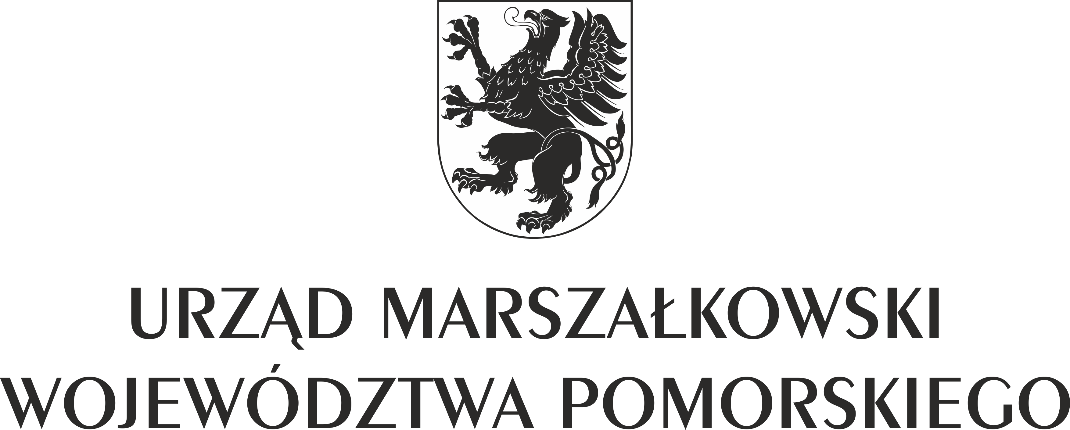 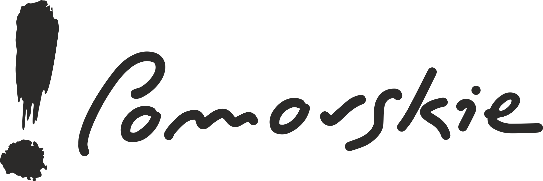 